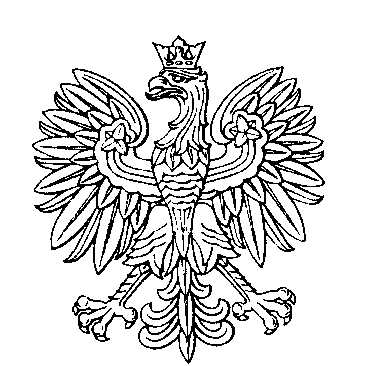 OBWODOWA KOMISJA WYBORCZA NR 1w gminie GrabowoOBWODOWA KOMISJA WYBORCZA NR 2w gminie GrabowoOBWODOWA KOMISJA WYBORCZA NR 3w gminie GrabowoOBWODOWA KOMISJA WYBORCZA NR 4w gminie GrabowoOBWODOWA KOMISJA WYBORCZA NR 5w gminie GrabowoOBWODOWA KOMISJA WYBORCZA NR 6w gminie GrabowoSKŁAD KOMISJI:Przewodniczący	Robert SzumowskiZastępca Przewodniczącego	Wiesława KuleszaCZŁONKOWIE:SKŁAD KOMISJI:Przewodniczący	Anita KrasińskaZastępca Przewodniczącego	Urszula Łakus-WołczyńskaCZŁONKOWIE:SKŁAD KOMISJI:Przewodniczący	Edyta AkackaZastępca Przewodniczącego	Grażyna LendoCZŁONKOWIE:SKŁAD KOMISJI:Przewodniczący	Iwona SkrodzkaZastępca Przewodniczącego	Barbara BrzózkoCZŁONKOWIE:SKŁAD KOMISJI:Przewodniczący	Ryszard PłanetaZastępca Przewodniczącego	Karolina ChomiczewskaCZŁONKOWIE:SKŁAD KOMISJI:Przewodniczący	Iwona AkusZastępca Przewodniczącego	Elżbieta SokołowskaCZŁONKOWIE: